BCH 333Lab Sheet #3                                                                                                                                         Salting out and dialysis:Materials: Chemicals: chicken skeletal muscle, homogenizing buffer, ammonium sulfate, bovine serum albumin (5g/l)"as standard protein", biuret reagent.Glassware: 8 test tubes, 8 plastic cuvettes, centrifuge tubes, measuring cylinder, pipettes[1ml,2ml,5 ml], beakers and dialysis bag.   Instruments: Vortex, centrifuge device, blender, and spectrophotometer.A-Salting out:Method: 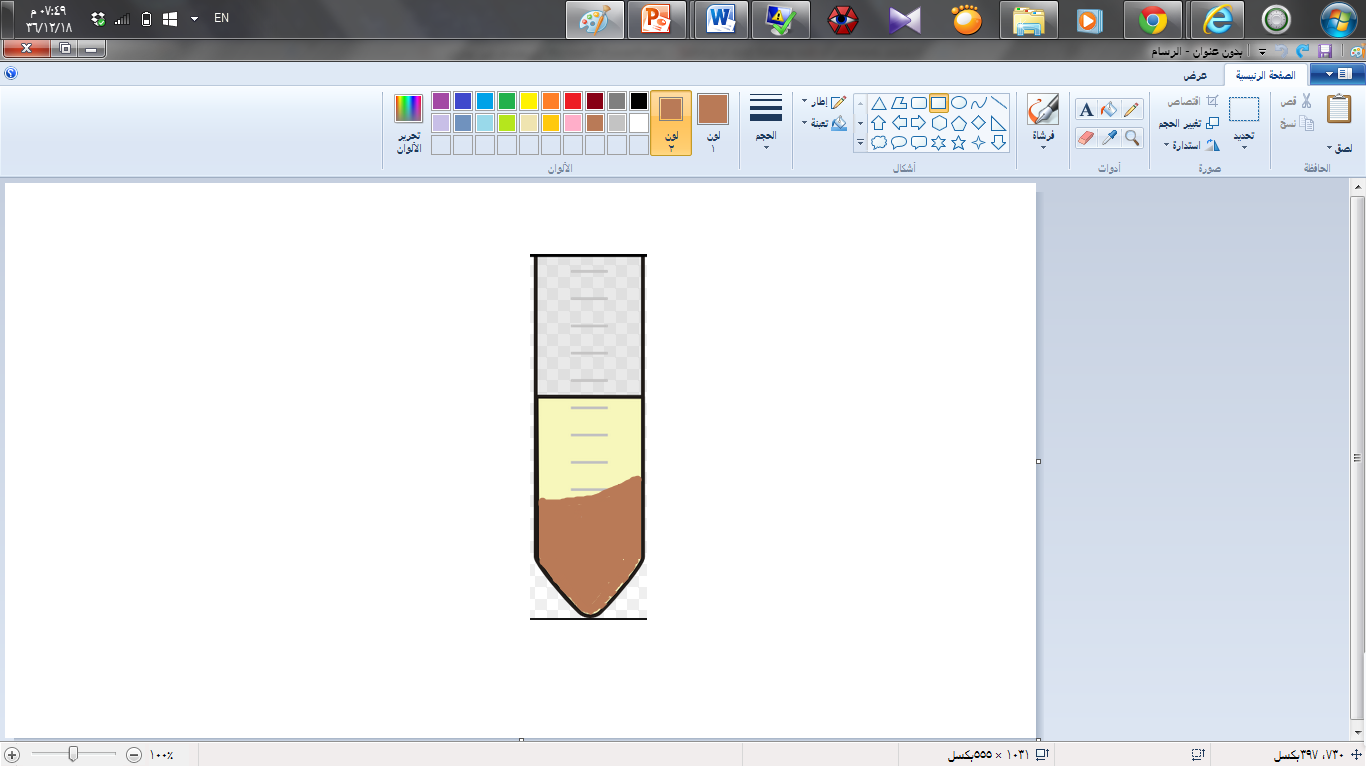 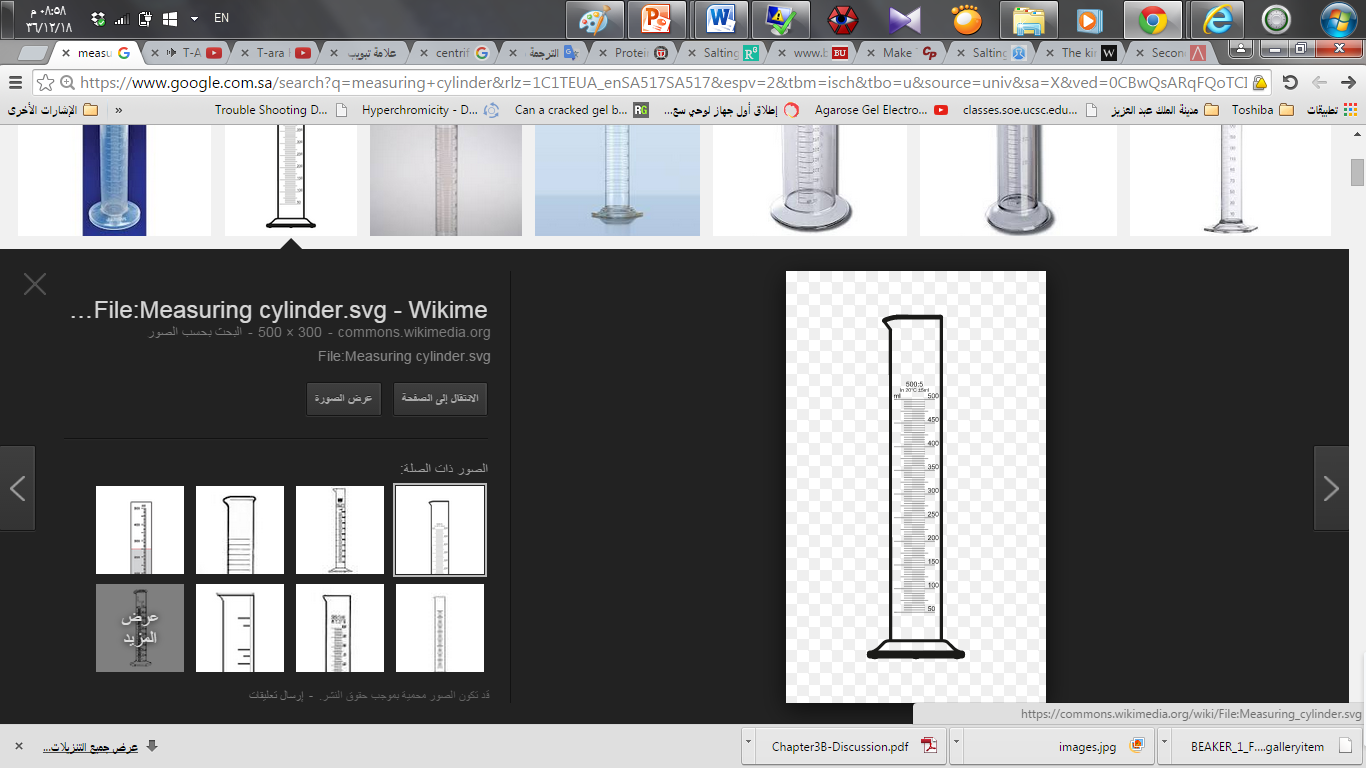 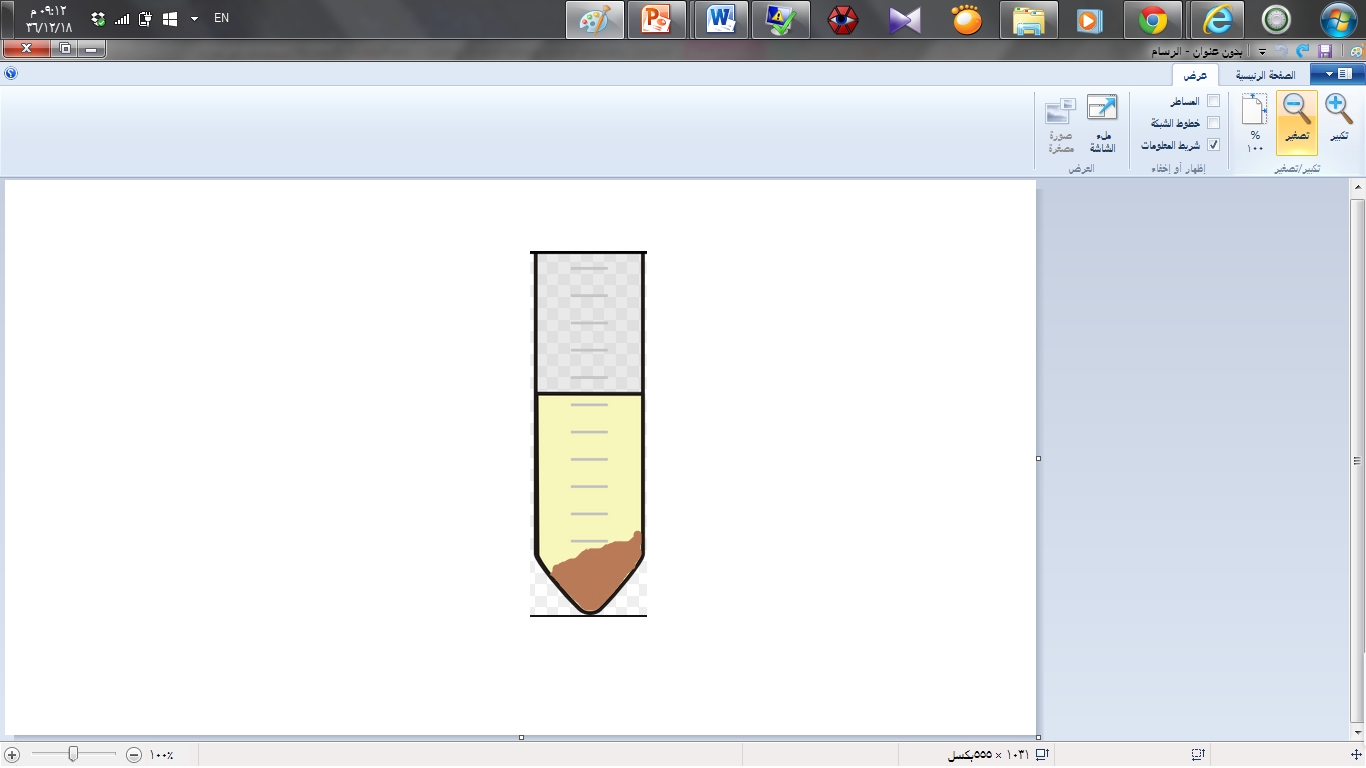 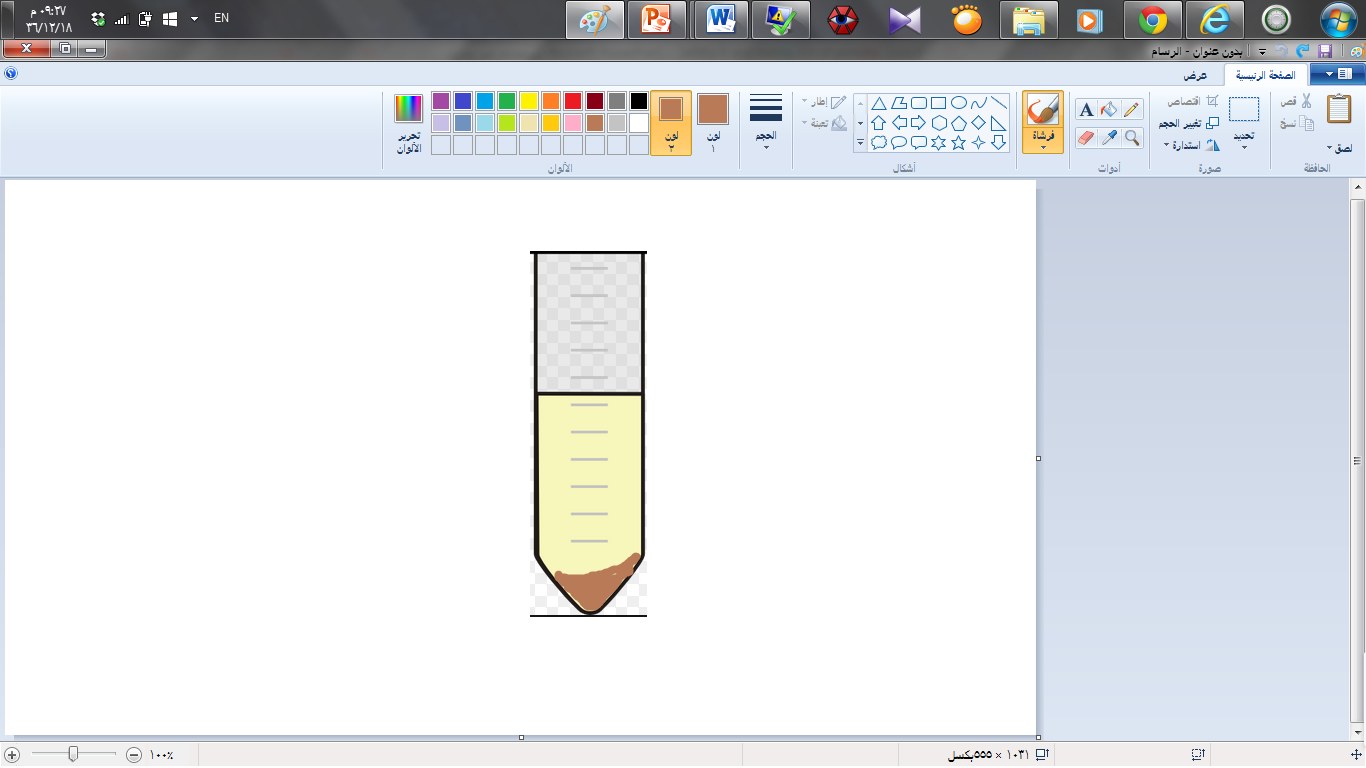 salt's fractionation table; indicate the grams of the salts to be added to one liter of solution.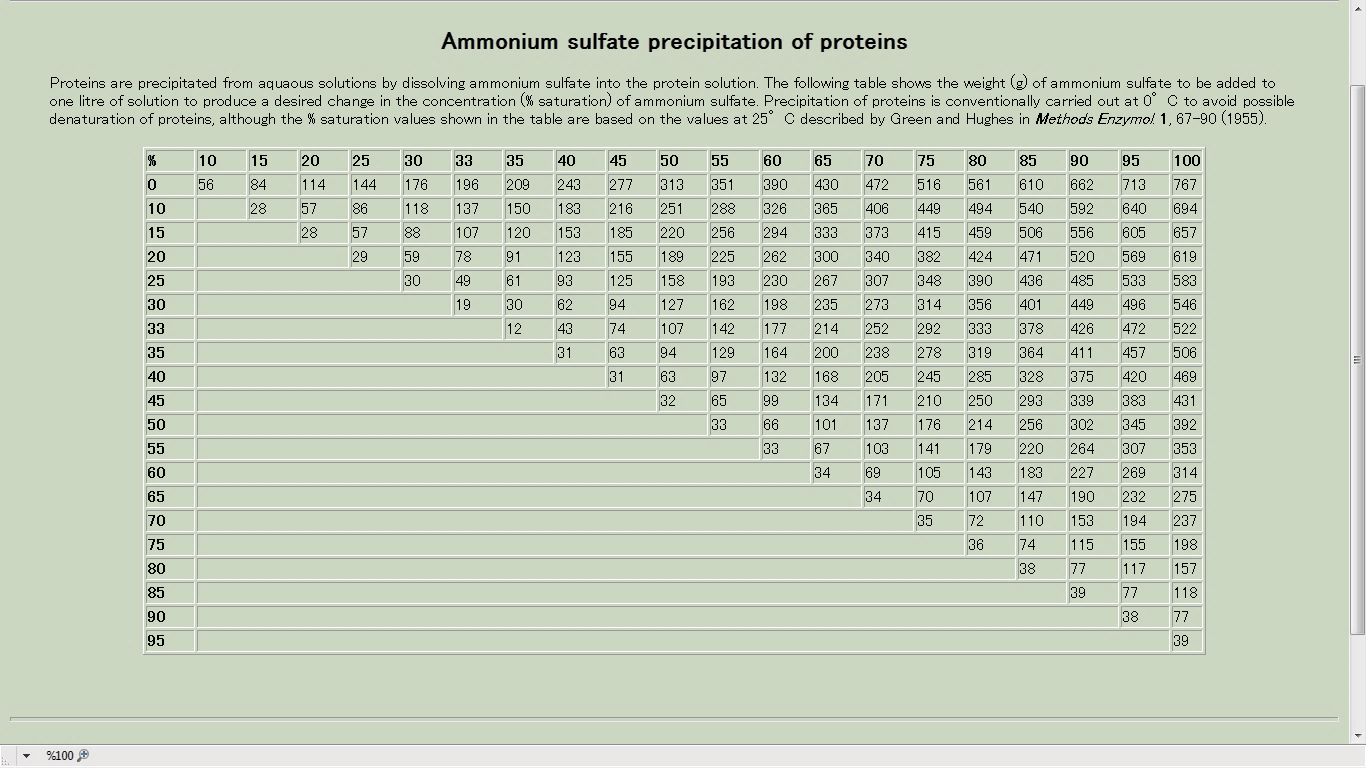 C-Determination of protein by Biuret Method:Standard stock of bovine serum albumin[BSA]=5g/l.- read at 540 nm. -Prepare a standard graph using BSA[5g/l].-Calculate the protein concentration of tube 7 and 8  from the standard graph, after determine the concentrations of slandered solution.Tube No.d.H2OStd. of BSA[5g/l]Sample with unknown concentrationBiuret reagentIncubate for 10 mins.Blank1-4 mlIncubate for 10 mins.10.90.14 mlIncubate for 10 mins.20.80.24 mlIncubate for 10 mins.30.60.44 mlIncubate for 10 mins.40.40.64 mlIncubate for 10 mins.50.20.84 mlIncubate for 10 mins.6014 mlIncubate for 10 mins.7 (supernatant)14 mlIncubate for 10 mins.8 (resuspended pellet)14 mlIncubate for 10 mins.Tube No.Absorbance at 540 nmConc. of BSA [g/l]1234567……….?8……….?